Jeudi 25 Juin 2020 – CE1 En option :Correction de la dictée du jeudi : Mon oncle et ma tante ont trois enfants : un garçon et deux filles.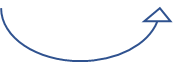                 ils Vendredi 26 juin 2020 – CE1En option :Correction de la dictée du vendredi : Ma cousine aime beaucoup se déguiser en princesse.      elleTemps estiméMatière Sujet Matériel nécessaireDéroulement15 minRédactionJogging d’écritureCahier d’écrivainEcris la date puis la consigne en noir : «Si tu pouvais visiter n’importe quelle ville dans le monde, où irais-tu ? Pourquoi ?»Rédige ton jogging d’écriture.10 minCalcul mentalTables de multiplicationCahier bleu de mathématiquesRevois les table x3 x45 minCalculOpération du jourCahier du jourPrésente ton cahier du jour avec la date et le titre « Opération du jour ».   Pose et calcule cette addition :  307 + 129 +   18 =5 min Orthographe DictéeCahier jauneFichier audio ci-dessous ou sur le siteDouble clique sur l’icône puis ouvrir. La lecture se lance automatiquement. Ecoute et écris la phrase.Ensuite pour te relire, colorie la majuscule en orange, les mots appris au surligneur, souligne le verbe en rouge et le sujet en bleu. Entoure les déterminants en jaune et colorie la marque du pluriel des noms en bleu. Vérifie l’accord du verbe avec le sujet.Corrige en vert la dictée avec la correction qui se trouve en bas du tableau.15 minOrthographe Mots de la semaineCahier de règles de françaisRevois les mots invariables30 minFrançais/MathématiquesPlan de travailCahier du jourPlan de travail n°13Fais 2 exercices de ton choix, dans la deuxième colonne, (français et/ou mathématiques), en présentant comme d’habitude sur ton cahier du jour.20 minMathématiquesProblèmesFichier problèmes 3 ou 4Résous 2 problèmes dans ton fichier de problèmes, là où tu es rendu.20 min Lecture Lire et comprendre Le plus grand détective du mondeLire le chapitre 6Réponds aux questions oralement :Quel objet retrouve Mme Serin sous le buffet du salon ?Que s’est-il passé ?Quelle est la punition de Gilou ?Qui est le plus grand détective du monde finalement ?20 minInformatiqueTraitement de texteCahier d’écrivain + ordinateurCahier de poésieSi tu as la possibilité, tape sur un logiciel de traitement de textes (Word, ...) ton jogging d’écriture en respectant la mise en page ou ta poésie.Temps estiméMatière Sujet Matériel nécessaireDéroulement15 minRédactionJogging d’écritureCahier d’écrivainEcris la date puis la consigne en noir : « Fais une liste de 10 choses que tu voudrais faire pendant les vacances. » Rédige ton jogging d’écriture.10 minCalcul mentalTables de multiplicationCahier bleu de mathématiquesRevois les tables x2 et  x55 minCalculOpération du jourCahier du jourPrésente ton cahier du jour avec la date et le titre « Opération du jour ». Pose et calcule cette soustraction :  874 - 96 =15 minOrthographe Mots de la semaineCahier rouge (liste de mots)Revois les mots invariables 5 minOrthographeDictée du jourCahier jauneFichier audio sur le site ou ci-dessous.Présente ton cahier avec le titre « Dictée du jour ».Double clique sur l’icône puis clique sur ouvrir. La lecture se lance automatiquement. Ecoute et écris les 2 phrases.Pour ne pas déranger toute ta famille, tu peux utiliser un casque ou des oreillettes, cela t’aidera à te concentrer. N’hésite pas à faire « pause » si ça va trop vite et à réécouter le nombre de fois que tu as besoin. Ensuite pour te relire, colorie la majuscule en orange, les mots appris au surligneur, souligne le verbe en rouge et le sujet en bleu. Vérifie l’accord du verbe avec le sujet. Entoure les déterminants en jaune et colorie la marque du pluriel des noms en bleu. Corrige ta dictée en vert avec la correction qui est en bas du tableau. (Tu recopies en entier les mots faux en dessous.)20 minLectureLire et comprendreLe plus grand détective du mondeLire le chapitre 7Quel objet retrouve Mme Serin sous le buffet du salon ?Que s’est-il passé ?Quelle est la punition de Gilou ?Qui est le plus grand détective du monde finalement ?30 minFrançais/MathématiquesPlan de travailCahier du jourPlan de travail (pochette bleu)Termine le plan de travail n°13, (français et/ou mathématiques), en présentant comme d’habitude sur ton cahier du jour20 minMathématiquesProblèmesFichier Problèmes 3 ou 4Résous 2 problèmes dans ton fichier de problèmes, là où tu es rendu.10 minChantChantCahier de chantsRevois les chants appris avec Céline.20 minInformatiqueTraitement de texteCahier d’écrivain + ordinateurSi tu as la possibilité, tape sur un logiciel de traitement de textes (Word, ...) ton jogging d’écriture en respectant la mise en page.10 minMathématiquesCalcul en ligneOrdinateurhttps://www.jeuxmaths.fr/jeuxhtml5/basketball/jeu/Tu cliques sur addition et soustraction en rose